Publicado en   el 16/10/2014 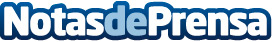 La Presidenta Barcina asegura que Navarra está en vías de terminar la legislatura con menos paro que al inicioDatos de contacto:Nota de prensa publicada en: https://www.notasdeprensa.es/la-presidenta-barcina-asegura-que-navarra-esta Categorias: Navarra http://www.notasdeprensa.es